AlcazarChoreograaf	:	Robbie McGowan Hickie & Karl Harry Winson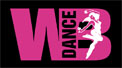 Soort Dans	:	4 wall line danceNiveau		:	IntermediateTellen 		:	52Info		:	138 Bpm  -  Intro 40 tellenMuziek		:	"Blame It On The Disco" by Alcazar (Album: Melodifestivalen 2014)Step Forward, Kick, Touch Back, Reverse Pivot ½ R, Step, Pivot ½ R, Step, Stomp1-2	LV stap voor, RV kick voor3-4	RV tik achter, R+L ½ draai rechtsom5-6	LV stap voor, L+R ½ draai rechtsom7-8	LV stap voor, RV stamp rechts voor [12]Heel Swivels, Flick Kick Ball Step Forward, Step, Pivot ½ L, ¼ L, Heel Dig1-2	R+L draai hakken rechts, R+L draai terug3&4	RV kick voor, RV stap op bal voet naast, LV stap voor5-6	RV stap voor, R+L ½ draai linksom7-8	RV ¼ linksom en stap opzij, LV tik hak schuin links voortel 7: zak iets door knieën en duw heupen rechtsStep Left, Heel Dig, Right Kick Ball Cross, 2x ¼ L, Cross Rock1-2	LV stap opzij, RV tik hak schuin rechts voortel 1: zak iets door knieën en duw heupen links3&4	RV kick rechts voor, RV stap op bal voet naast, 	LV kruis over5-6	RV ¼ linksom en stap achter, LV ¼ linksom en stap opzij7-8	RV rock gekruist over, LV gewicht terug [9]Side Right, Hold & Clap, & Side Right, Hold & Clap, & ¼ R, Step, Pivot ½ R, Step1-2	RV stap opzij, rust en klap&3-4	LV stap naast, RV stap opzij, rust en klap&5	LV stap naast, RV ¼ rechtsom en stap voor6-8	LV stap voor, L+R ½ draai rechtsom, LV stap voor [6]Vine ¼ R, Scuff Hitch, Left Shuffle ½ R, Back Rock Recover1-4	RV stap opzij, LV kruis achter, RV ¼ rechtsom en stap voor, LV scuff en hitchoptie tel 4: RV hop voor5&6	LV ¼ rechtsom en stap opzij, RV sluit aan, LV ¼ rechtsom en stap achter7-8	RV rock achter, LV gewicht terug [3]Right Side Rock, Behind, Side Step, Right Cross Shuffle, Step, Drag1-2	RV rock opzij, LV gewicht terug3-4	RV kruis achter, LV stap opzij5&6	RV kruis over, LV stap opzij, RV kruis over7-8	LV grote stap opzij, RV sleep bijBall Cross, Point, Cross, Point&1-2	RV stap op bal voet naast, LV kruis over, RV tik opzij3-4	RV kruis over, LV tik opzij [3]Begin opnieuwRestarts:Dans de 3e en 7e muur t/m tel 16 (tel 8 van het 2e blok) en begin opnieuw [9]Ending:Dans de 9e muur t/m tel 35 (tel 3 van het 5e blok) en eindig met:4	LV ¼ rechtsom en scuff [12]